Medical Equipment Services, Inc.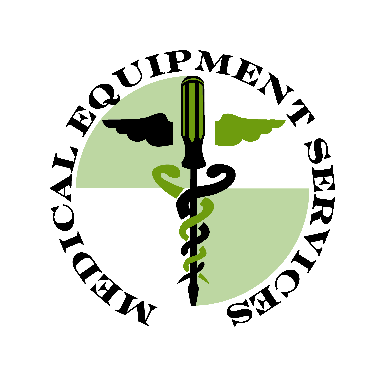 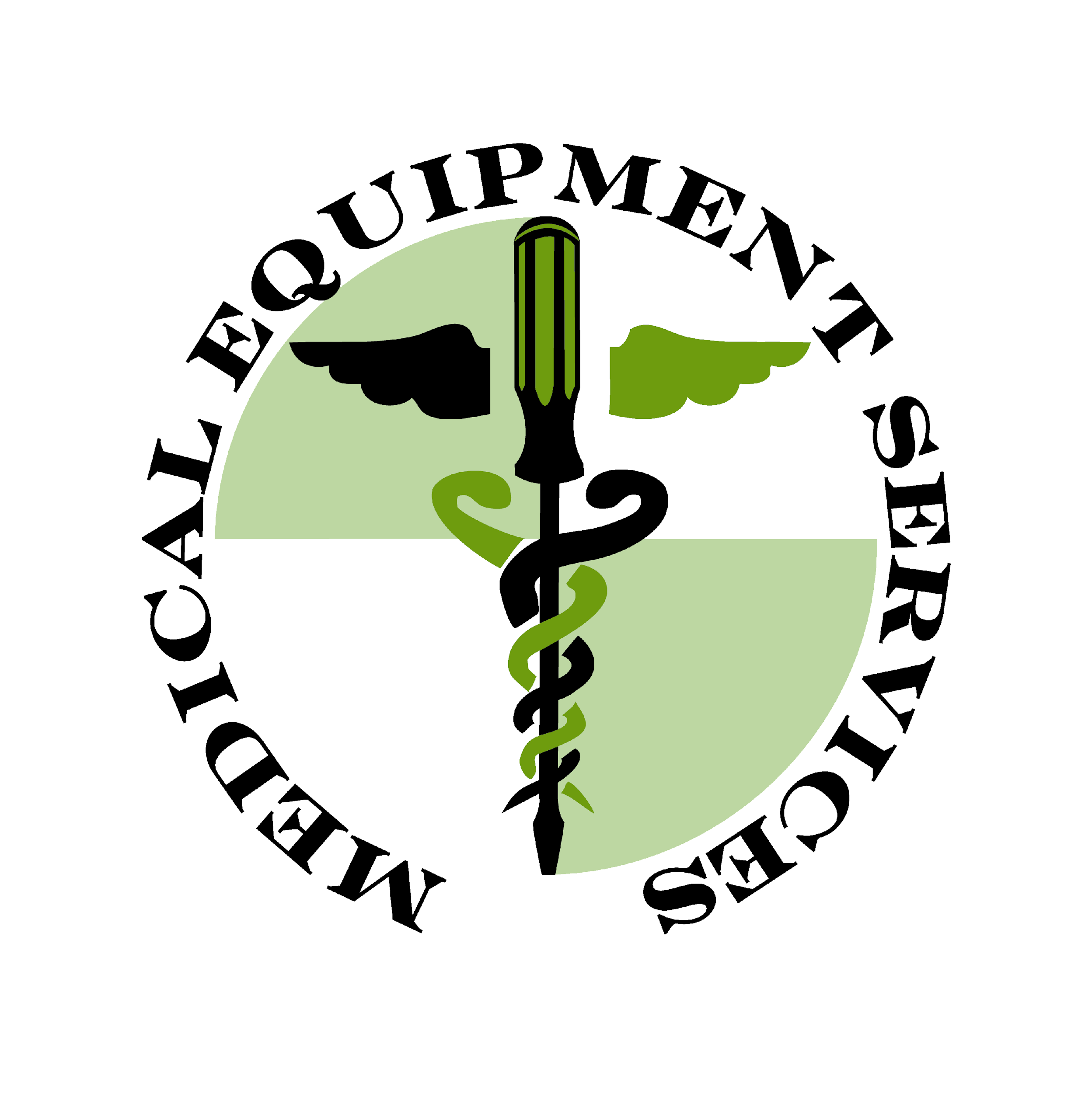 Tel: 888-531-1868Fax: (919) 926-7624						 Email: info@medsrvc.comCustomer Information:Name: ________________________      Facility: _________________________Phone:	_________________________   Address:_________________________		Email:_________________________				Comments: 	___________________________________________________																									(Please place the quantity in the space provided, not just a check mark)____ Ultrasounds		____ Stimulators		____ Ultrasound/Stimulators____ Tractions		____ TENS			____ Vital Stims____ Hot Pack Units		____ Cold Pack Units		____ Splint Pans (if device is grounded)	____ Dynamometers		____ Pinch Gauges		____ Paraffin Baths (if device is grounded)____ Electric Mat Tables	____ Electric Tilt Tables	____ Electric Treatment Tables____ Whirlpools		____ Compression Pumps	____ Electric Standing Tables____ Treadmills		____ Steppers			____ Electric Bikes (if device is grounded)____ Anodyne			____ Iontophoresis   		____ Patient Scales (lift, wheelchair, etc)      ____ Fluidotherapy		____ Diathermy          	____ Patient Vital Monitors(Nurse on stick) ____ Patient Lifts (Total Hoyer and Sit/Stand)           Note:  Grounded devices are those having 3 pins that plug into the wall outlet.             .***Please fax back to (919) 926-7624 or email to info@medsrvc.com.  Thank you.***